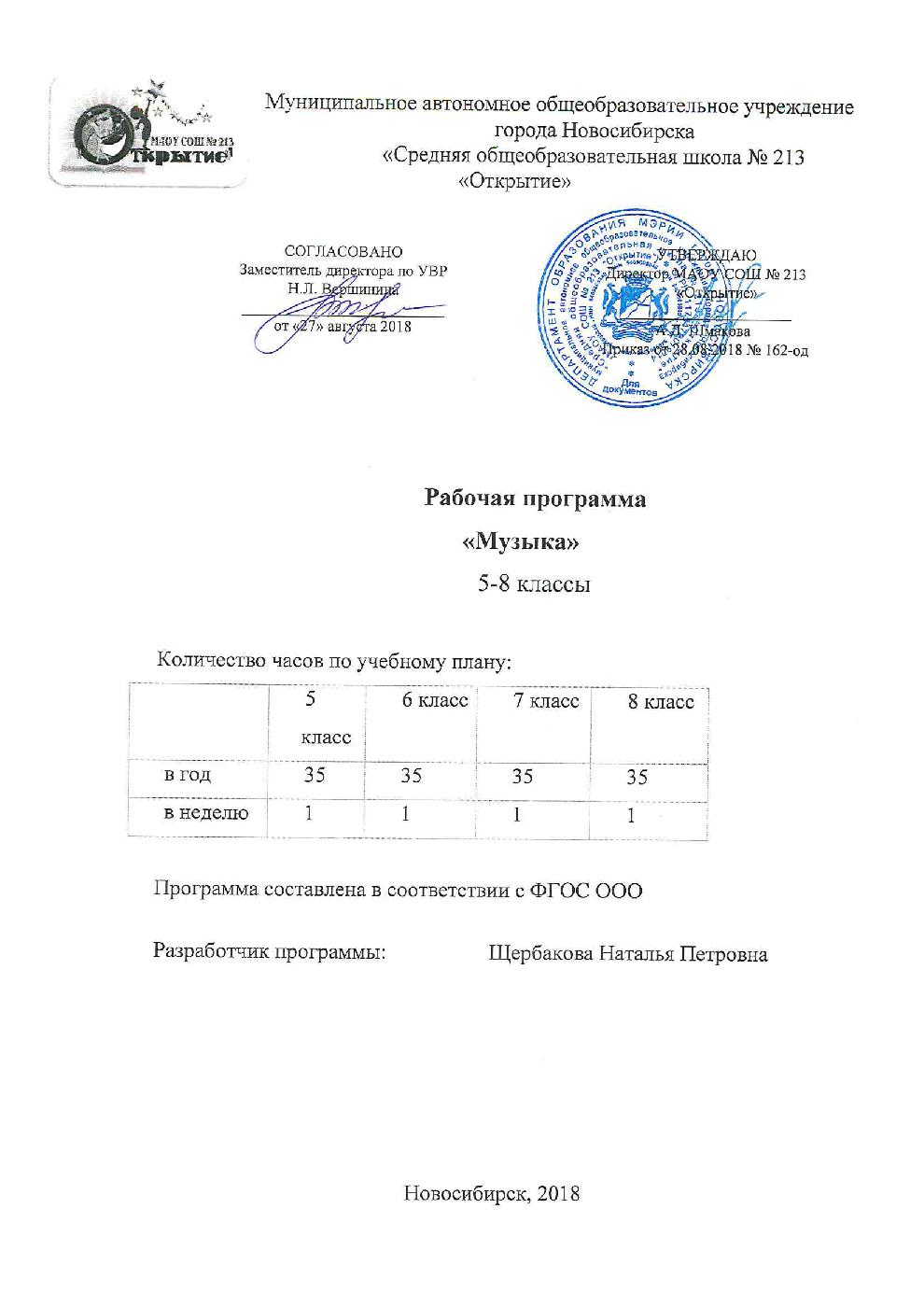 ПЛАНИРУЕМЫЕ РЕЗУЛЬТАТЫ ОСВОЕНИЯУЧЕБНОГО ПРЕДМЕТА «МУЗЫКА»5 класс Предметные:Учащийся научится: - наблюдать за многообразными явлениями жизни и искусства, выражать своё отношение к искусству, оценивая художественно-образное содержание произведения в единстве с его формой; - понимать специфику музыки и выявлять родство художественных образов разных искусств (общность тем, взаимодополнение выразительных средств - звучаний, линий, красок), различать особенности видов искусства; - выражать эмоциональное содержание музыкальных произведений в исполнении, участвовать в различных формах музицирования, проявлять инициативу в художественно-творческой деятельности. Учащийся получит возможность научиться: - принимать активное участие в художественных событиях класса, музыкально-эстетической жизни школы, района, города и др. (музыкальные вечера, музыкальные гостиные, концерты для младших школьников и др.); - самостоятельно решать творческие задачи, высказывать свои впечатления о концертах, спектаклях, кинофильмах, художественных выставках и др., оценивая их с художественно-эстетической точки зрения.Метапредметные:Познавательные УУДУчащиеся научатся:-анализировать собственную учебную деятельность и вносить необходимые коррективы для достижения запланированных результатов;- использовать различные источники информации; стремиться к самостоятельному общению с искусством и художественному самообразованию;- размышлять о воздействии музыки на человека, ее взаимосвязи с жизнью и другими видами искусства;определять цели и задачи собственной музыкальной деятельности, выбирать средства и способы ее осуществления в реальных жизненных ситуациях.Учащиеся получат возможность научиться:- основам рефлексивного чтения;- ставить проблему, аргументировать её актуальность;- самостоятельно проводить исследование на основе применения методов наблюдения и эксперимента;- выдвигать гипотезы о связях и закономерностях событий, процессов, объектов;- организовывать исследование с целью проверки гипотез;- делать умозаключения (индуктивное и по аналогии) и выводы на основе аргументации.Регулятивные  УУДУчащиеся научатся:- проявлять творческую инициативу и самостоятельность в процессе овладения учебными действиями;- оценивать современную культурную и музыкальную жизнь общества и видение своего предназначения в ней;- определять цели и задачи собственной музыкальной деятельности, выбирать средства и способы ее осуществления в реальных жизненных ситуациях.Учащиеся получат возможность научиться:- самостоятельно ставить новые учебные цели и задачи;- построению жизненных планов во временной перспективе;- при планировании достижения целей самостоятельно и адекватно учитывать условия и средства их достижения;выделять альтернативные способы достижения цели и выбирать наиболее эффективный способ;основам саморегуляции в учебной и познавательной деятельности в форме осознанного управления своим поведением и деятельностью, направленной на достижение поставленных целей;осуществлять познавательную рефлексию в отношении действий по решению учебных и познавательных задач;адекватно оценивать объективную трудность как меру фактического или предполагаемого расхода ресурсов на решение задачи;адекватно оценивать свои возможности достижения цели определённой сложности             в различных сферах самостоятельной деятельности;основам саморегуляции эмоциональных состояний;прилагать волевые усилия и преодолевать трудности и препятствия на пути достижения целей.Коммуникативные УУДУчащиеся научатся:аргументировать свою точку зрения в отношении музыкальных произведений, различных явлений отечественной и зарубежной музыкальной культуры;Учащиеся получат возможность:участвовать в жизни класса, школы, города и др., общаться, взаимодействовать со сверстниками в совместной творческой деятельностиприменять полученные знания о музыке как виде искусства для решения разнообразных художественно-творческих задач;договариваться и приходить к общему решению в совместной деятельности, в том числе в ситуации столкновения интересов;вступать в диалог, а также участвовать в коллективном обсуждении проблем, участвовать в дискуссии и аргументировать свою позицию.Личностные:- целостное представление о поликультурной картине современного музыкального мира;-развитое музыкально–эстетическое чувство, проявляющееся в эмоционально-ценностном, заинтересованном отношении к музыке во всем многообразии ее стилей, форм и жанров;-усовершенствованный художественный вкус, устойчивый в области эстетически ценных произведений музыкального искусства;-владение художественными умениями и навыками в процессе продуктивной музыкально- творческой деятельности;-определенный уровень развития общих музыкальных способностей, включая образное и ассоциативное мышление, творческое воображение;-устойчивые навыки самостоятельной, целенаправленной, содержательной музыкально- учебной деятельности;-сотрудничество в ходе решения коллективных музыкально-творческих проектов и различных творческих задач.                                                        6 классПредметные: Ученик научится:- определение в прослушанном музыкальном произведении его главных выразительных средств – ритма, мелодии, гармонии, полифонических приемов, фактуры, тембров, динамики;- умение отразить понимание художественного воздействия музыкальных средств в размышлениях о музыке (устно и письменно);- проявление навыков вокально-хоровой деятельности – исполнение одно-двухголосных произведений с аккомпанементом, умение исполнять более сложные ритмические рисунки (синкопы, ломбардский ритм, остинатный ритм).Ученик получит возможность научиться:реализовывать собственные творческие замыслы в различных видах музыкальной деятельности (в пении и интерпретации музыки, игре на детских элементарных музыкальных инструментах, музыкально-пластическом движении и импровизации);использовать систему графических знаков для ориентации в нотном письме при пении простейших мелодий;владеть певческим голосом как инструментом духовного самовыражения и участвовать в коллективной творческой деятельности при воплощении заинтересовавших его музыкальных образов.Метапредметные:Познавательные УУДУчащиеся научатся:-Исследовать, сравнивать  многообразие жанровых воплощений музыкальных произведений;-Рассуждать о специфике  воплощения духовного опыта человека искусстве (с учетом критериев представленных в учебнике);-Анализировать приемы развития одного образа, приемы взаимодействия  нескольких образов в музыкальном произведении;-Сравнивать музыкальные произведения разных жанров и стилей;-Рассуждать об общности и различии выразительных средств музыки и изобразительного искусства;-Воспринимать характерные черты творчества отдельных отечественных и зарубежных композиторов;-Воспринимать и сравнивать музыкальный язык в произведениях разного смыслового и эмоционального содержания;-Сравнивать особенности музыкального языка (гармонии, фактуры) в произведениях, включающих образы разного смыслового содержания;-Устанавливать ассоциативные связи между художественными образами музыки и визуальных искусств.Учащиеся получат возможность:-Стремиться к приобретению музыкально-слухового опыта общения с известными и новыми музыкальными произведениями различных жанров, стилей народной и профессиональной  музыки, познанию приемов развития музыкальных образов, особенностей их музыкального языка;-Формировать интерес к специфике деятельности композиторов и исполнителей (профессиональных и народных), особенностям музыкальной культуры своего края, региона;-Расширить представления о связях музыки с другими видами искусства на основе художественно-творческой, исследовательской деятельности;-Идентифицировать термины и понятия музыкального языка с художественным языком различных видов искусства на основе выявления их общности и различий;-Применять  полученные знания о музыке и музыкантах, о других видах искусства в процессе самообразования, внеурочной творческой деятельности.Регулятивные УУДУчащиеся научатся:-Оценивать музыкальные произведения  с позиции красоты и правды.-Творчески интерпретировать содержание музыкальных произведений в пении, музыкально-ритмическом движении, изобразительной деятельности, слове.-Устанавливать вешние связи между звуками природы и звучанием музыкальных тембровУчащиеся получат возможность:-Совершенствовать действия контроля, коррекции, оценки действий партнера в коллективной и групповой музыкальной, творческо-художественной, исследовательской деятельности;  -Саморегулировать волевые усилия, способности к мобилизации сил в процессе работы над исполнением музыкальных сочинений на уроке, внеурочных и внешкольных формах музыкально-эстетической, проектной деятельности, в самообразовании;-Развивать критическое отношение к собственным действиям, действиям одноклассников в процессе познания музыкального искусства, участия в индивидуальных и коллективных проектах;-Сравнивать изложение одних и тех же сведений о музыкальном искусстве в различных источниках;-Приобретение навыков работы с сервисами Интернета.Коммуникативные УУДУчащиеся научатся:-Аргументировать свою точку зрения в отношении музыкальных произведений, различных явлений отечественной и зарубежной музыкальной культуры;-Участвовать в коллективной беседе и исполнительской деятельности.Учащиеся получат возможность:-Участвовать в жизни класса, школы, города и др., общаться, взаимодействовать со сверстниками в совместной творческой   деятельности;-Применять полученные знания о музыке как виде искусства для решения разнообразных художественно-творческих задач;-Показать адекватное поведение в различных учебных, социальных ситуациях в процессе восприятия и музицирования, участия в исследовательских проектах, внеурочной деятельности.Личностные :-Выявлять возможности эмоционального воздействия музыки на человека( на личном примере)-Уважать музыкальную культуру мира разных времен (творческие достижения выдающихся композиторов)-Быть готовым к сотрудничеству с учителем и одноклассниками-Развивать познавательные интересы-Понимать характерные особенности музыкального языка и передавать их в музыкальном исполнении-Эмоционально откликаться на шедевры мировой культуры-Формировать эмоционально-ценностное отношение к творчеству выдающихся композиторов.-Рассуждать о яркости музыкальных образов в музыке, об общности и различии выразительных средств музыки и поэзии-Проявлять эмоциональную отзывчивость при восприятии и исполнении музыкальных произведений-Расширение представлений о собственных познавательных возможностях                                                             7 классПредметные:Ученик научится:понимать главные особенности содержания и формы в музыке, осозннаие их органического взаимодействия;уметь определять характерные черты музыкального образа в связи с его принадлежностью к лирике, драме, эпосу и отражение этого умения в размышлениях о музыке;исполнять музыкальные произведения разных форм и жанров (пение, драматизация, музыкально-пластическое движение, инструментальное музицирование, импровизация и др.);определять виды музыки, сопоставлять музыкальные образы в звучании различных музыкальных инструментов, в том числе и современных электронных;оценивать и соотносить содержание и музыкальный язык народного и профессионального музыкального творчества разных стран мира, сопоставлять традицию и современность.Ученик получит возможность научиться:адекватно оценивать явления музыкальной культуры и проявлять инициативу в выборе образцов профессионального и музыкально-поэтического творчества народов мира;оказывать помощь в организации и проведении школьных культурно-массовых мероприятий, представлять широкой публике результаты собственной музыкально-творческой деятельности (пение, инструментальное музицирование, драматизация и др.), собирать музыкальные коллекции (фонотека, видеотека).Метапредметные:Познавательные УУДУчащиеся научатся:-Исследовать, сравнивать многообразие жанровых воплощений музыкальных произведений;-Рассуждать о специфике воплощения духовного опыта человека искусстве (с учетом критериев представленных в учебнике);-Анализировать приемы развития одного образа, приемы взаимодействия нескольких образов в музыкальном произведении;-Сравнивать музыкальные произведения разных жанров и стилей;-Рассуждать об общности и различии выразительных средств музыки и изобразительного искусства;-Воспринимать характерные черты творчества отдельных отечественных и зарубежных композиторов;-Воспринимать и сравнивать музыкальный язык в произведениях разного смыслового и эмоционального содержания;-Сравнивать особенности музыкального языка (гармонии, фактуры) в произведениях, включающих образы разного смыслового содержания;-Устанавливать ассоциативные связи между художественными образами музыки и визуальных искусств.Учащиеся получат возможность:-Стремиться к приобретению музыкально-слухового опыта общения с известными и новыми музыкальными произведениями различных жанров, стилей народной и профессиональной музыки, познанию приемов развития музыкальных образов, особенностей их музыкальногоязыка;-Формировать интерес к специфике деятельности композиторов и исполнителей (профессиональных и народных), особенностям музыкальной культуры своего края, региона;-Расширить представления о связях музыки с другими видами искусства на основе художественно-творческой, исследовательской деятельности;-Идентифицировать термины и понятия музыкального языка с художественным языком различных видов искусства на основе выявления их общности и различий;-Применять полученные знания о музыке и музыкантах, о других видах искусства в процессе самообразования, внеурочной творческой деятельности.Регулятивные УУДУчащиеся научатся:-Оценивать музыкальные произведения с позиции красоты и правды.-Творчески интерпретировать содержание музыкальных произведений в пении, музыкально-ритмическом движении, изобразительной деятельности, слове.-Устанавливать вешние связи между звуками природы и звучанием музыкальных тембровУчащиеся получат возможность:-Совершенствовать действия контроля, коррекции, оценки действий партнера в коллективной и групповой музыкальной, творческо-художественной, исследовательской деятельности;-Саморегулировать волевые усилия, способности к мобилизации сил в процессе работы надисполнением музыкальных сочинений на уроке, внеурочных и внешкольных формах музыкально-эстетической, проектной деятельности, в самообразовании;-Развивать критическое отношение к собственным действиям, действиям одноклассников в процессе познания музыкального искусства, участия в индивидуальных и коллективных проектах;-Сравнивать изложение одних и тех же сведений о музыкальном искусстве в различных источниках;Коммуникативные УУДУчащиеся научатся:-Аргументировать свою точку зрения в отношении музыкальных произведений, различных явлений отечественной и зарубежной музыкальной культуры;-Участвовать в коллективной беседе и исполнительской деятельности.Учащиеся получат возможность:-Участвовать в жизни класса, школы, города и др., общаться, взаимодействовать со сверстниками в совместной творческой деятельности;-Применять полученные знания о музыке как виде искусства для решения разнообразных художественно-творческих задач;-Показать адекватное поведение в различных учебных, социальных ситуациях в процессе восприятия и музицирования, участия в исследовательских проектах, внеурочной деятельности.Информационные УУД-Владеть навыками работы с различными источниками информации: книгами, учебниками, справочниками, энциклопедиями, каталогами, словарями, CD-RОМ, Интернет;-Самостоятельно извлекать, систематизировать, анализировать и отбирать необходимую для решения учебных задач информацию, ее организовывать, преобразовывать, сохранять и передавать;-Ориентироваться в информационных потоках, уметь выделять в них главное и необходимое;уметь осознанно воспринимать музыкальную и другую художественную информацию, распространяемую по каналам средств массовой информации;-Развивать критическое отношение к распространяемой по каналам СМИ информации, уметь аргументировать ее влияние на формирование музыкального вкуса, художественных предпочтений;-Применять для решения учебных задач, проектно-исследовательской информационные и телекоммуникационные технологии: аудио и видеозапись, электронную почту, Интернет;-Осуществлять интерактивный диалог в едином информационном пространстве музыкальной культуры.Личностные :-Выявлять возможности эмоционального воздействия музыки на человека (на личном примере)-Уважать музыкальную культуру мира разных времен (творческие достижения выдающихся композиторов)-Быть готовым к сотрудничеству с учителем и одноклассниками-Развивать познавательные интересы-Понимать характерные особенности музыкального языка и передавать их в музыкальном исполнении-Эмоционально откликаться на шедевры мировой культуры-Формировать эмоционально-ценностное отношение к творчеству выдающихся композиторов.-Рассуждать о яркости музыкальных образов в музыке, об общности и различии выразительных средств музыки и поэзии-Проявлять эмоциональную отзывчивость при восприятии и исполнении музыкальных произведений-Расширение представлений о собственных познавательных возможностях                                                              8 классПредметные:Выпускник научится:- понимать значение интонации в музыке как носителя образного смысла;- анализировать средства музыкальной выразительности: мелодию, ритм, темп, динамику, лад;- определять характер музыкальных образов (лирических, драматических, героических, романтических, эпических);- выявлять общее и особенное при сравнении музыкальных произведений на основе полученных знаний об интонационной природе музыки;- понимать жизненно-образное содержание музыкальных произведений разных жанров;- различать и характеризовать приемы взаимодействия и развития образов музыкальных произведений;- различать многообразие музыкальных образов и способов их развития;- производить интонационно-образный анализ музыкального произведения;- понимать основной принцип построения и развития музыки;- анализировать взаимосвязь жизненного содержания музыки и музыкальных образов;- размышлять о знакомом музыкальном произведении, высказывая суждения об основной идее, средствах ее воплощения, интонационных особенностях, жанре, исполнителях;- понимать значение устного народного музыкального творчества в развитии общей культуры народа;-определять основные жанры русской народной музыки: былины, лирические песни, частушки, разновидности обрядовых песен;- понимать специфику перевоплощения народной музыки в произведениях композиторов;-понимать взаимосвязь профессиональной композиторской музыки и народного музыкального творчества;-распознавать художественные направления, стили и жанры классической и современной музыки, особенности их музыкального языка и музыкальной драматургии;-определять основные признаки исторических эпох, стилевых направлений в русской музыке, понимать стилевые черты русской классической музыкальной школы;- определять основные признаки исторических эпох, стилевых направлений и национальных школ в западноевропейской музыке;-узнавать характерные черты и образцы творчества крупнейших русских и зарубежных композиторов;- выявлять общее и особенное при сравнении музыкальных произведений на основе полученных знаний о стилевых направлениях;- различать жанры вокальной, инструментальной, вокально-инструментальной, камерно-инструментальной, симфонической музыки;-называть основные жанры светской музыки малой (баллада, баркарола, ноктюрн, романс, этюд и т.п.) и крупной формы (соната, симфония, кантата, концерт и т.п.);-узнавать формы построения музыки (двухчастную, трехчастную, вариации, рондо);- определять тембры музыкальных инструментов;- называть и определять звучание музыкальных инструментов: духовых, струнных, ударных, современных электронных;- определять виды оркестров: симфонического, духового, камерного, оркестра народных инструментов, эстрадно-джазового оркестра;- владеть музыкальными терминами в пределах изучаемой темы;- узнавать на слух изученные произведения русской и зарубежной классики, образцы народного музыкального творчества, произведения современных композиторов; - определять характерные особенности музыкального языка;- эмоционально-образно воспринимать и характеризовать музыкальные произведения;- анализировать произведения выдающихся композиторов прошлого и современности;- анализировать единство жизненного содержания и художественной формы в различных музыкальных образах;- творчески интерпретировать содержание музыкальных произведений;- выявлять особенности интерпретации одной и той же художественной идеи, сюжета в творчестве различных композиторов; - анализировать различные трактовки одного и того же произведения, аргументируя исполнительскую интерпретацию замысла композитора;- различать интерпретацию классической музыки в современных обработках;- определять характерные признаки современной популярной музыки;- называть стили рок-музыки и ее отдельных направлений: рок-оперы, рок-н-ролла и др.;- анализировать творчество исполнителей авторской песни;- выявлять особенности взаимодействия музыки с другими видами искусства;- находить жанровые параллели между музыкой и другими видами искусств;- сравнивать интонации музыкального, живописного и литературного произведений;- понимать взаимодействие музыки, изобразительного искусства и литературы на основе осознания специфики языка каждого из них;- находить ассоциативные связи между художественными образами музыки, изобразительного искусства и литературы;- понимать значимость музыки в творчестве писателей и поэтов;- называть и определять на слух мужские (тенор, баритон, бас) и женские (сопрано, меццо-сопрано, контральто) певческие голоса;- определять разновидности хоровых коллективов по стилю (манере) исполнения: народные, академические;- владеть навыками вокально-хорового музицирования;- применять навыки вокально-хоровой работы при пении с музыкальным сопровождением и без сопровождения (a cappella);- творчески интерпретировать содержание музыкального произведения в пении;- участвовать в коллективной исполнительской деятельности, используя различные формы индивидуального и группового музицирования;- размышлять о знакомом музыкальном произведении, высказывать суждения об основной идее, о средствах и формах ее воплощения;- передавать свои музыкальные впечатления в устной или письменной форме; - проявлять творческую инициативу, участвуя в музыкально-эстетической деятельности;- понимать специфику музыки как вида искусства и ее значение в жизни человека и общества;- эмоционально проживать исторические события и судьбы защитников Отечества, воплощаемые в музыкальных произведениях;- приводить примеры выдающихся (в том числе современных) отечественных и зарубежных музыкальных исполнителей и исполнительских коллективов;- применять современные информационно-коммуникационные технологии для записи и воспроизведения музыки;- обосновывать собственные предпочтения, касающиеся музыкальных произведений различных стилей и жанров;- использовать знания о музыке и музыкантах, полученные на занятиях, при составлении домашней фонотеки, видеотеки;использовать приобретенные знания и умения в практической деятельности и повседневной жизни (в том числе в творческой и сценической).Выпускник получит возможность научиться:- понимать истоки и интонационное своеобразие, характерные черты и признаки, традиций, обрядов музыкального фольклора разных стран мира;- понимать особенности языка западноевропейской музыки на примере мадригала, мотета, кантаты, прелюдии, фуги, мессы, реквиема;- понимать особенности языка отечественной духовной и светской музыкальной культуры на примере канта, литургии, хорового концерта;- определять специфику духовной музыки в эпоху Средневековья;- распознавать мелодику знаменного распева – основы древнерусской церковной музыки;- различать формы построения музыки (сонатно-симфонический цикл, сюита), понимать их возможности в воплощении и развитии музыкальных образов;- выделять признаки для установления стилевых связей в процессе изучения музыкального искусства;- различать и передавать в художественно-творческой деятельности характер, эмоциональное состояние и свое отношение к природе, человеку, обществу;- исполнять свою партию в хоре в простейших двухголосных произведениях, в том числе с ориентацией на нотную запись;- активно использовать язык музыки для освоения содержания различных учебных предметов (литературы, русского языка, окружающего мира, математики и др.).Метапредметные: Результаты характеризуют уровень сформированности универсальных учебных действий, проявляющихся в познавательной и практической деятельности выпускников:— умение самостоятельно ставить новые учебные задачи на основе развития познавательных мотивов и интересов; — умение самостоятельно планировать альтернативные пути достижения целей, осознанно выбирать наиболее эффективные способы решения учебных и познавательных задач;— умение анализировать собственную учебную деятельность, адекватно оценивать правильность или ошибочность выполнения учебной задачи и собственные возможности её решения, вносить необходимые коррективы для достижения запланированных результатов;— владение основами самоконтроля, самооценки, умение принимать решения и осуществлять осознанный выбор в учебной и познавательной деятельности; — умение определять понятия, обобщать, устанавливать аналогии, классифицировать, самостоятельно выбирать основания и критерии для классификации; умение устанавливать причинно-следственные связи, размышлять, рассуждать и делать выводы;— осмысленное чтение текстов различных стилей и жанров; — умение создавать, применять и преобразовывать знаки и символы, модели и схемы для решения учебных и познавательных задач; — умение организовывать учебное сотрудничество и совместную деятельность с учителем и сверстниками: определять цели, распределять функции и роли участников, например в художественном проекте, взаимодействовать и работать в группе;— формирование и развитие компетентности в области использования ИКТ; стремление к самостоятельному общению с искусством и художественному самообразованию.Личностные: Результаты  отражаются в индивидуальных качественных свойствах выпускников, которые они должны приобрести в процессе освоения учебного предмета «Музыка»:— чувство гордости за свою Родину, российский народ и историю России, осознание своей этнической и национальной принадлежности; знание культуры своего народа, своего края, основ культурного наследия народов России и человечества; усвоение традиционных ценностей многонационального российского общества;— целостный, социально ориентированный взгляд на мир в его органичном единстве и разнообразии природы, народов, культур и религий; — ответственное отношение к учёбе, готовность и способность к саморазвитию и самообразованию на основе мотивации к обучению и познанию; — уважительное отношение к иному мнению, истории и культуре других народов; готовность и способность вести диалог с другими людьми и достигать в нём взаимопонимания; этические чувства доброжелательности и эмоционально-нравственной отзывчивости, понимание чувств других людей и сопереживание им; — компетентность в решении моральных проблем на основе личностного выбора, осознанное и ответственное отношение к собственным поступкам;— коммуникативная компетентность в общении и сотрудничестве со сверстниками, старшими и младшими в образовательной, общественно полезной, учебно-исследовательской, творческой и других видах деятельности; — участие в общественной жизни школы в пределах возрастных компетенций с учётом региональных и этнокультурных особенностей; — признание ценности жизни во всех её проявлениях и необходимости ответственного, бережного отношения к окружающей среде;— принятие ценности семейной жизни, уважительное и заботливое отношение к членам своей семьи;— эстетические потребности, ценности и чувства, эстетическое сознание как результат освоения художественного наследия народов России и мира, творческой деятельности музыкально-эстетического характера.Содержание учебного предмета «Музыка»5 класс (35 часов)                    Тема года: «Музыка и другие виды искусства»Музыка рассказывает обо всём (1 час)Основы музыки: интонационно-образная, жанровая, стилевая.Введение в тему года «Музыка и другие виды искусства» и особенности её постижения. Как можно изучать музыку (разные пути приобщения к музыкальному искусству). Что есть главное и что второстепенное в музыке (на примере песни «Гвоздь и подкова»). Музыка в единстве с тем, что её рождает и окружает: с жизнью, природой, обычаями, верованиями, стихами, сказками, дворцами, храмами, картинами и многим-многим другим. Методы наблюдения, сравнения сопоставления как важнейшие инструменты анализа и оценки произведений искусства.Музыкальный материал: С. Рахманинов. Концерт для ф-но с оркестром №3 (слушание).И. Хрисаниди «Родина»; В. Алеев, стихи С. Маршака «Гвоздь и подкова» (пение).Творческое задание: «Письмо Богине Музыке».Древний союз (3 часа)Основы музыки: интонационно-образная, жанровая, стилевая.Откуда берётся музыка? Передача звуков природы в музыкальных звучаниях. В чём состоит единство истоков видов искусства. Какие миры открывает искусство. Соотнесение понятий реальность жизни иреальность духа. Роль музыки в семье искусств, её влияние на другие виды искусства. Искусства различны – тема едина. Какие качества необходимы человеку, чтобы понять смысл искусства. Тема как фактор объединения произведений разных видов искусства. Сравнение художественных произведений, с точки зрения сходства их образов и настроений.Художественный материал:Музыка К. Дебюсси, «Снег танцует»; П. Чайковский. «Июнь. Баркарола», «Октябрь. Осенняя песнь»; Р. Шуман, «Первая утрата»; М. Таривердиев «Маленький принц» (слушание).Г. Струве, стихи И. Исаковой, «Музыка»; Е. Крылатов, стихи Ю. Энтина, «Крылатые качели»; Й. Гайдн, русский текст П. Синявского, «Мы дружим с музыкой» (пение).Литература А. де Сент-Экзюпери, «Маленький принц»; X. К. Андерсен, «Соловей»; А. Толстой, «Осень. Осыпается наш бедный сад...»ЖивописьА. Осмеркин «Ветлы у пруда», А. Куинджи «Берёзовая роща», И. Шишкин «В лесу графини Мордвиновой», И. Айвазовский, «Чёрное море»; Леонардо да Винчи, «Джоконда»; Н. Ге, «Портрет Л.Н. Толстого»; И. Репин, «Портрет А.Г. Рубинштейна»; И. Левитан, «Осенний день. Сокольники»; И. Бродский, «Опавшие листья».Творческое задание: иллюстрации на тему «Звучащая природа», составление варианта урока-концерта «Природа в искусстве».Часть первая. Музыка и литератураСлово и музыка (3 часа)Интонация в музыке как звуковое воплощение художественных идей и средоточие смысла. Взаимодействие и взаимосвязь музыки с другими видами искусства (литература, изобразительное искусство). Композитор – поэт – художник; родство зрительных, музыкальных и литературных образов; общность и различия выразительных средств разных видов искусства.Слово и музыка – два великих начала искусства. Особенности взаимодействия стихотворных текстов и музыки в вокальных произведениях. Черты сходства между литературой и музыкальной речью. Влияние музыкально-поэтических интонаций на инструментальную музыку. Воспроизведение человеческой речи в вокальном произведении, написанном на нестихотворный текст. Музыкальные жанры, возникшие под влиянием литературы: песня, романс, кантата, оратория, опера, балет, оперетта, жанры программной музыки.Художественный материал:Музыка М. Глинка, стихи А. Пушкина, «Я помню чудное мгновенье»; Ф. Шуберт, стихи В. Мюллера, «В путь»; В. Моцарт симфония №40 I часть, фрагмент; П. Чайковский концерт №1 для ф-но с оркестром III часть, фрагмент; М. Мусоргский, «Кот Матрос» (слушание).«Весёлый мельник», американская народная песня; «Веснянка», украинская народная песня (пение).Живопись Ян Вермеер, «Художник в мастерской»; В. Серов, «Портрет Ф.И. Шаляпина»; В. Тропинин, «Портрет А.С. Пушкина».Творческое задание: сочинение песни на стихи Р. Бёрнса «За полем ржи», П. Элюара «Музыкант» (на выбор).Урок-обобщение по темам: «Древний союз», «Слово и музыка» (1 час)Музыкальная викторина по пройденным произведениям за четверть. Пение произведений на выбор учащихся. Тест по пройденным темам.Песня (3 часа)Интонация в музыке как звуковое воплощение художественных идей и средоточие смысла. Музыка вокальная, симфоническая и театральная; вокально-инструментальная и камерно-инструментальная. Творчество выдающихся отечественных и зарубежных композиторов. Взаимодействие и взаимосвязь музыки с другими видами искусства (литература, изобразительное искусство). Композитор – поэт – художник; родство зрительных, музыкальных и литературных образов; общность и различия выразительных средств разных видов искусства.Песня – верный спутник человека. Роль песни в жизни человека. Песни детства, их особое значение для каждого человека. Мир русской песни. О чём поётся в русских народных песнях. Русские народные песни, основанные на авторских стихотворениях. Песни народов мира. Для чего мы изучаем народную музыкальную культуру других стран. Почему народная поэзия, народные песни привлекали композиторов как источник вдохновения. В чем состоит своеобразие жанра песни без слов (на примере Песни без слов № 14 Ф. Мендельсона).Художественный материал:Музыка В. Баснер, стихи М. Матусовского, «С чего начинается Родина?»; русская народная песня «Среди долины ровныя», «Ах ты, степь широкая», «Вечерний звон»; польская н.п. «Висла»; Г. Малер, «Похвала знатока»; Ф. Мендельсон, «Песня без слов» №14, фрагмент (слушание).Ю. Тугаринов, стихи Е. Румянцева, «Если другом стала песня»; А. Александров, «Уж ты зимушка-зима» (пение).Литература Ю. Нагибин, «Книга детства», фрагмент; В. Астафьев, «Последний поклон», фрагмент.Живопись И. Шишкин, «Среди долины ровныя»; В. Поленов, «Монастырь над рекой»; И. Левитан, «Вечерний звон».Романс (2 часа)Интонация в музыке как звуковое воплощение художественных идей и средоточие смысла. Музыка вокальная, симфоническая и театральная; вокально-инструментальная и камерно-инструментальная. Творчество выдающихся отечественных композиторов. Взаимодействие и взаимосвязь музыки с другими видами искусства (литература, изобразительное искусство). Композитор – поэт – художник; родство зрительных, музыкальных и литературных образов; общность и различия выразительных средств разных видов искусства.Романса трепетные звуки. Влияние русской поэзии на развитие романса. Мир образов, запечатлённый в звуках романса. Черты общности и отличия между романсом и песней. Внимание и любовь к окружающему миру как одна из излюбленных тем в русском романсе. Мир человеческих чувств. Выражение темы единства природы и души человека в русском романсе. Роль фортепианного сопровождения в романсе.Художественный материал:Музыка М. Глинка, стихи Н. Кукольника, «Жаворонок» (слушание, пение); С. Рахманинов, стихи И. Бунина «Ночь печальна» (слушание).Живопись И. Левитан. «Цветущие яблони», «Весна. Большая вода»; И. Грабарь, «Февральская лазурь».Хоровая музыка (2 часа)Интонация в музыке как звуковое воплощение художественных идей и средоточие смысла. Музыка вокальная, симфоническая и театральная; вокально-инструментальная и камерно-инструментальная. Творчество выдающихся отечественных композиторов. Взаимодействие и взаимосвязь музыки с другими видами искусства (литература, изобразительное искусство). Композитор – поэт – художник; родство зрительных, музыкальных и литературных образов; общность и различия выразительных средств разных видов искусства.Народная хоровая музыка. Главные особенности народной хоровой песни. Мир музыкальных образов хоровой музыки. Хоровая музыка в храме. «Господняя» молитва «Отче наш». Влияние церковной музыки на творчество русских композиторов. Что может изображать хоровая музыка. Художественные возможности хоровой музыки (изобразительность, создание эффекта пространства). Роль оркестра в хоровых партитурах.Художественный материал:Музыка Р.н.п. «Есть на Волге утёс»; П. Чайковский, «Отче наш»; Н. Римский-Корсаков, «Вхождение в невидимый град», Г. Свиридов, «Поёт зима» из «Поэмы памяти Сергея Есенина» (слушание). Канон «С весёлой песней»; кант XVIII века «Музы согласно» (пение).Живопись К. Юон, «Вид Троицкой лавры»; В. Суриков, «Посещение царевной женского монастыря», И. Билибин, «Преображённый Китеж».Урок-обобщение по темам: «Песня», «Романс», «Хоровая музыка» (1 час)Итоговое тестирование.Опера (2 часа)Музыка вокальная, симфоническая и театральная; вокально-инструментальная и камерно-инструментальная. Творчество выдающихся отечественных и зарубежных композиторов. Взаимодействие и взаимосвязь музыки с другими видами искусства (литература, изобразительное искусство). Композитор – поэт – художник; родство зрительных, музыкальных и литературных образов; общность и различия выразительных средств разных видов искусства.Самый значительный жанр вокальной музыки. Опера – синтетический вид искусства. Великие русские композиторы, художники, артисты – создатели оперных произведений. Что такое оперное либретто. В чём состоит отличие оперного либретто от литературного первоисточника. Из чего состоит. Роль арии и инструментальных эпизодов в оперных произведениях.Художественный материал:Музыка М. Глинка, Увертюра из оперы «Руслан и Людмила»; Н. Римский-Корсаков, Сцена таяния Снегурочки из оперы «Снегурочка», «Сеча при Керженце» из оперы «Сказание о невидимом граде Китеже и деве Февронии» (слушание).М. Глинка, финальный хор «Славься» из оперы «Жизнь за царя»; С. Баневич «Пусть будет радость в каждом доме…» финал из оперы «История Кая и Герды» (пение).Живопись А. Головин, «Портрет Ф. Шаляпина в роли Б. Годунова», М. Шишков, «Сады Черномора»; А. Васнецов, «Берендеевка», «Снегурочка».Балет (2 часа)Музыка вокальная, симфоническая и театральная; вокально-инструментальная и камерно-инструментальная. Творчество выдающихся отечественных композиторов. Взаимодействие и взаимосвязь музыки с другими видами искусства (литература, изобразительное искусство). Композитор – поэт – художник; родство зрительных, музыкальных и литературных образов; общность и различия выразительных средств разных видов искусства.Единство музыки и танца. Что отличает жанр балета; кто участвует в его создании. Балет – результат совместного труда композитора, балетмейстера, художников, создающих костюмы и декорации, музыкантов, артистов балета. Взаимодействие оперы и балета. Как по-разному может проявлять себя один и тот же танцевальный жанр. «Русские сезоны» в Париже – звёздный час русского балета. Великие создатели «Русских сезонов». Связь балета с литературой и изобразительным искусством. Многоплановость в балете «Петрушка» И. Стравинского. Изобразительность балетной музыки.Художественный материал:Музыка М. Глинка, Мазурка из оперы «Жизнь за царя», II д.; Ф. Шопен, Мазурка ля минор; И. Стравинский, «Русская», «У Петрушки» из балета «Петрушка»; П. Чайковский, Вариация II из балета «Щелкунчик».Е. Адлер, стихи Л. Дымовой, «Песня менуэта» (пение).Живопись С. Сорин, «Тамара Карсавина в «Шопениане»; Б. Кустодиев, «Масленица», «Ярмарка»; А. Бенуа, «Петербургские балаганы».Музыка звучит в литературе (2 часа)Взаимодействие и взаимосвязь музыки с другими видами искусства (литература, изобразительное искусство). Композитор – поэт – художник; родство зрительных, музыкальных и литературных образов; общность и различия выразительных средств разных видов искусства.Музыкальность слова. Музыка как одна из важнейших тем литературы. В чём проявляется музыкальность стихотворения А. Пушкина «Зимний вечер». Музыка природы в «Сорочинской ярмарке» Н. Гоголя. Музыкальные сюжеты в литературе. Могучее, преобразующее воздействие музыки. Музыка – главный действующий герой рассказа И. Тургенева «Певцы». Бессмертный памятник литературы – «Миф об Орфее».Художественный материал:Музыка К. Глюк «Жалоба Эвридики» из оперы «Орфей и Эвридика» (слушание).М. Яковлев, стихи А. Пушкина, «Зимний вечер»; М. Преториус «Вечер» (пение).Литература А. Пушкин, «Зимний вечер»; Н. Гоголь, «Сорочинская ярмарка», фрагмент; И. Тургенев, «Певцы. Фрагмент»; «Миф об Орфее».Искусство исполнительской интерпретации в музыке (2 часа)Искусство исполнительской интерпретации в музыке (вокальной и инструментальной).Знакомство с творчеством выдающихся российских и зарубежных исполнителей: Ф. Шаляпина, Э. Карузо, М. Калласс, С. Рихтера, Д. Ойстраха, Э. Горовица, И. Менухина. Элементарные приёмы создания и аранжировки музыки для электронных инструментов и создание своих первых творческих работ с применением ИК технологий.Часть вторая. Музыка и изобразительное искусствоОбразы живописи в музыке (2 часа)Взаимодействие и взаимосвязь музыки с другими видами искусства (литература, изобразительное искусство). Композитор – поэт – художник; родство зрительных, музыкальных и литературных образов; общность и различия выразительных средств разных видов искусства.Живописность искусства. Как изобразительное искусство способно рождать музыкальные звучания (образные, жанровые параллели). Поэтический пейзаж и пейзаж музыкальный. Претворение идеи пространства в музыке: динамика. Музыкальные жанры, связанные с изобразительным искусством: симфонические картины, этюды-картины, музыкальные портреты. Музыка – сестра живописи. «Рельеф» и «фон» как важнейшие пространственные характеристики произведений живописи и музыки. Контраст в живописи и музыке. Знакомство с понятиями, перешедшими из области изобразительного искусства в область музыки: контраст, краска, колорит, оттенок, холодные и тёплые тембры, светлые и сумрачные тона.Художественный материал:Музыка С. Прокофьев, «Вариации Феи зимы» из балета «Золушка»; О. Лассо, «Эхо»; П. Чайковский, Концерт №1 для ф-но с оркестром II ч. (фр-т); М. Мусоргский, «Два еврея, богатый и бедный» (слушание).Г. Струве, «Весёлое эхо»; Е. Поплянова, «Как поёшь?» (пение).ЖивописьИ.Грабарь, «Иней», «Восход солнца»; А. Саврасов, «Вид в швейцарских Альпах»; К. Моне, «Стог сена в Живерни»; Э. Дробицкий, «Жизнь и смерть».Поэзия А. Пушкин, «Вот север, тучи нагоняя...», фрагмент из романа «Евгений Онегин».Музыкальный портрет (1 час)Взаимодействие и взаимосвязь музыки с другими видами искусства (литература, изобразительное искусство). Композитор – поэт – художник; родство зрительных, музыкальных и литературных образов; общность и различия выразительных средств разных видов искусства.Может ли музыка выразить характер человека? Передача характера человека в изображении и в музыке. Музыкальное изображение внешнего и внутреннего облика персонажа. Художественный материал:Музыка М. Мусоргский, «Песня Варлаама» из оперы «Борис Годунов»; «Гном» из ф-ного цикла «Картинки с выставки» (слушание).Г. Гладков, стихи Ю. Энтина, «Песня о картинах» (пение).Живопись Н. Репин, «Протодьякон».Пейзаж в музыке (2 часа)Взаимодействие и взаимосвязь музыки с другими видами искусства (литература, изобразительное искусство). Композитор – поэт – художник; родство зрительных, музыкальных и литературных образов; общность и различия выразительных средств разных видов искусства.Образы природы в творчестве музыкантов. Искусство и природа неотделимы друг от друга. Одухотворённость природы в произведениях искусства. Черты общности и отличия в воплощении пейзажа в изобразительном искусстве и музыке. Импрессионизм в искусстве (выдающиеся представители в области живописи и музыки; эстетика импрессионизма; характерные стилевые особенности). «Музыкальные краски» в произведениях композиторов-импрессионистов. Красочность, зримость, живописность. Отражение в звуках разнообразных впечатлений, которые дарит нам окружающий мир.Художественный материал:Музыка П. Чайковский, «Апрель. Подснежник»; И. Стравинский, «Поцелуй земли», вступление к балету «Весна священная»; М. Равель, «Игра воды»; К. Дебюсси, «Облака» (слушание). В. Серебренников, стихи В. Степанова, «Семь моих цветных карандашей»; р.н.п. «Ты река ли моя» (пение).Живопись В. Борисов-Мусатов, «Весна»; Н. Рерих, «Поцелуй земли»; К. Моне, «Река в Аржантее», «Впечатление»; П. Сезанн, «Гора Святой Виктории»; В. Ван Гог, «Море в Сен-Мари»; К. Писсаро, «Красные крыши».Творческое задание: иллюстрации к прослушанным произведениям.Музыкальная живопись сказок и былин (3 часа)Взаимодействие и взаимосвязь музыки с другими видами искусства (литература, изобразительное искусство). Композитор – поэт – художник; родство зрительных, музыкальных и литературных образов; общность и различия выразительных средств разных видов искусства.Волшебная красочность музыкальных сказок. Сказочные темы и сюжеты в музыке. Роль изобразительности в музыкальных сказках. Сказочные герои в музыке. Звукоизобразительные эффекты в создании сказочных образов. Тема богатырей в музыке. Причины традиционности богатырской темы в русском искусстве. Отражение силы и мощи русского народа в музыкальных произведениях.Художественный материал:Музыка Н. Римский-Корсаков, «Пляска златопёрых и сереброчешуйных рыбок» из оперы «Садко»; П. Чайковский, Па-де-де из балета «Щелкунчик»; И. Стравинский, «Заколдованный сад Кащея» из балета «Жар-птица»; М. Мусоргский, «Избушка на курьих ножках», «Богатырские ворота»из ф-ного цикла «Картинки с выставки»; А. Бородин, Симфония №2 «Богатырская» I ч. (фр-т) (слушание).С. Никитин, стихи Ю. Мориц, «Сказка по лесу идёт»; А. Зацепин, стихи Л. Дербенёва, «Волшебник»; Былина о Добрыне Никитиче (пение).Живопись Б. Анисфельд, Три эскиза костюмов к опере «Садко»; А. Головин, «Кащеево царство»; Л. Бакст, два эскиза костюмов Жар-птицы; В. Васнецов, «Богатыри»; И. Билибин, «Илья Муромец и Соловей-разбойник».Творческое задание: иллюстрация персонажа любимой музыкальной сказки.Музыка в произведениях изобразительного искусства (2 часа)Взаимодействие и взаимосвязь музыки с другими видами искусства (литература, изобразительное искусство). Композитор – поэт – художник; родство зрительных, музыкальных и литературных образов; общность и различия выразительных средств разных видов искусства.Что такое музыкальность в живописи. Темы и сюжеты живописи, связанные с воплощением музыкальных идей. Их содержание и смысл. «Хорошая живопись – это музыка, это мелодия». Проявление музыкальности в портретных изображениях. Внутреннее состояние духа, сила творческой энергии, неповторимый внутренний мир великих музыкантов. Воплощение высокого и творческого начал личности. Музыкальная выразительность картин, не связанных с музыкальными темами.Художественный материал:Музыка Ф. Торрес, «Danza Alta»; П. Чайковский, Концерт для ф-но с оркестром №1, I ч., фр-т (слушание). В. Высоцкий, «Песня о друге» (пение).Живопись Караваджо, «Люнист»; А. Аппиани, «Парнас»; Т. Ромбо, «Песня»; Э. Дега, «Оркестр оперы», «Придворный бал»; Э. Делакруа, «Портрет Шопена»; И. Репин, «М.И. Глинка в период сочинения оперы «Руслан и Людмила», Портрет композитора Модеста Петровича Мусоргского, Портрет А. П. Бородина; В. Серов, Портрет актрисы М. Н. Ермоловой; М. Нестеров, Портрет скульптора В. И. Мухиной; И. Айвазовский, «Наполеон на острове Святой Елены».Обобщающий урок по теме года«Музыка и другие виды искусства» (1 час)Воздействие музыки на человека, её роль в человеческом обществе. Музыкальное искусство как воплощение жизненной красоты и жизненной правды. Преобразующая сила музыки как вида искусства.Музыка, литература и живопись обогащают и преобразуют друг друга. Облагораживающее воздействие искусства на душу человека. Нравственные цели искусства. Дневник музыкальных наблюдений стр. 22-23.Музыкальный материалБ. Окуджава «Пожелание друзьям» (пение). Концертное исполнение песни учащимися.6 класс (35 часов)                   Тема года: «В чем сила музыки»Музыка душиПостановка проблемы, связанной с изучением главной темы года. Важнейшие аспекты эмоционального воздействия музыки на человека.Художественный материал:ПоэзияЕ. Винокуров. «Есть внутренняя музыка души...»ЖивописьИ. Левитан. «Вечер», «Золотой плёс»;Г. Сорока. «Вид на плотину».МузыкаЕ. Дога. Вальс из кинофильма «Мой ласковый и нежный зверь» (слушание).Песенный репертуар:М. Дунаевский, стихи Н. Олева. «Цветные сны» (пение)Наш вечный спутникМир музыки, сопровождающий человека на протяжении всей его жизни. Мир вещей и мир музыки (соотнесение материального и духовного в жизни человека).Музыкальный материал:И. Брамс. Симфония № 3. III часть. Фрагмент (слушание)Творческое задание: дневник музыкальных размышлений стр. 3-4Искусство и фантазияРеальность и фантазия в жизни человека. Претворение творческого воображения в произведениях искусства (на примере «Вальса-фантазии» М. Глинки).Музыкальный материал:М. Глинка. «Вальс-фантазия», фрагмент (слушание);А. Рыбников, стихи И. Кохановского «Ты мне веришь?» из кинофильма «Большое космическое путешествие» (пение).Творческое задание: дневник музыкальных размышлений стр. 5-7.Искусство – память человечестваВозвращение к темам, сюжетам и образам в произведениях искусства разных времён. Легенда о Лете и Мнемозине. Ощущение времени в произведениях искусства (на примере пьесы «Старый замок» из фортепианного цикла «Картинки с выставки» М. Мусоргского). Важнейшие эпохи в истории культуры.Художественный материал:Живопись и архитектураРафаэль. «Парнас», «Аполлон и музы», фрагмент «Группа муз»;Храм Афины Афеи на Эгине;Э. Гау. Павильонный зал. Государственный Эрмитаж;Ш. Э. Ле Корбюзье. Капелла Нотр-Дам-дю-О. Роншан.МузыкаМ. Мусоргский. «Старый замок» из фортепианного цикла «Картинки с выставки» (слушание). С. Соснин, стихи Я. Серпина. «Победа!» (пение).В чём сила музыкиХарактер всеобщего воздействия музыки (на примере второй части Симфонии № 7 Л. Бетховена и Антракта к III действию из оперы «Лоэнгрин» Р. Вагнера).Музыкальный материал:Л. Бетховен. Симфония № 7. III часть. Фрагмент (слушание); Р. Вагнер. Антракт к III действию. Из оперы «Лоэнгрин» (слушание); А. Калныньш, стихи В. Пурвса. «Музыка» (пение).Волшебная сила музыкиРоль музыки и музыкантов в эпоху античности. Многоплановость художественных смыслов в музыке оркестрового ноктюрна «Сирены» К. Дебюсси.Музыкальный материал:К. Дебюсси. Сирены. Из симфонического цикла «Ноктюрны». Фрагмент (слушание); А. Калныньш, стихи В. Пурвса. «Музыка» (пение).Музыка объединяет людейСозидательная сила музыки (на примере мифа о строительстве города Фивы). Преобразующее воздействие музыки (на примере оды Пиндара). Идея человечества и человечности в Симфонии № 9 Л. Бетховена.Музыкальный материал:Л. Бетховен. Симфония № 9. IV часть. Фрагмент (слушание); И. и Н. Нужины, стихи Виктора Гвоздева. «Доброго дня».Творческое задание: дневник музыкальных размышлений стр. 8.Урок-обобщение по теме «Тысяча миров музыки»Повторение произведений, звучавших в I четверти (слушание).Исполнение песен по выбору обучающихся. Тест и викторина по теме «Тысяча миров музыки».Единство музыкального произведенияВ чём проявляются традиции и новаторство в музыкальном произведении. Средства музыкальной выразительности, их роль в создании музыкального произведения (на примере Антракта к III действию из оперы «Лоэнгрин» Р. Вагнера).Музыкальный материал:Р. Вагнер. Антракт к III действию. Из оперы «Лоэнгрин» (слушание);Я. Дубравин, стихи В. Суслова. «Всюду музыка живёт» (пение)«Вначале был ритм»Многообразные проявления ритма в окружающем мире. Ритм – изначальная форма связи человека с жизнью. Порядок, симметрия – коренные свойства ритма. Жанровая специфика музыкальных ритмов: ритм вальса (на примере вальса И. Штрауса «Сказки Венского леса»).Музыкальный материал:И. Штраус. Сказки Венского леса (слушание);М. Дунаевский, стихи Н. Олева. Непогода. Из телефильма «Мэри Поппинс, до свидания» (пение);Творческое задание: дневник музыкальных размышлений стр. 9.О чём рассказывает музыкальный ритмРазнообразие претворения трехдольности в танцевальных жанрах. Своеобразие ритма мазурки (на примере мазурки си-бемоль мажор, соч. 7 № 1 Ф. Шопена). Церемонная поступь, выраженная в музыке полонеза (на примере полонеза ля мажор, соч. 40 № 1 Ф. Шопена). Разнообразие претворения трёхдольности в танцевальных жанрах. Претворение испанских народных ритмов в Болеро М. Равеля.Музыкальный материал:Ф. Шопен. Мазурка си-бемоль мажор, соч. 7 № 1, фрагмент (слушание); Ф. Шопен. Полонез ля мажор, соч. 40 № 1, фрагмент (слушание); М. Равель. Болеро (слушание);Г. Струве, стихи А. Барто. «Бьют там-тамы» из кантаты для хора и солиста «Голубь мира» (пение, музыкально-ритмические движения).Творческое задание: Мелодическая импровизация на стихотворение А. Фета «Какая ночь!»Диалог метра и ритмаОтличие между метром и ритмом. Особенности взаимодействия между метром и ритмом в «Танце с саблями» из балета «Гаянэ» А. Хачатуряна. Роль ритмической интонации в Симфонии № 5 Л. Бетховена.Музыкальный материал:А. Хачатурян. Танец с саблями. Из балета «Гаянэ» (слушание); Л. Бетховен. Симфония № 5. I часть, фрагмент (слушание); П. Аедоницкий, стихи И. Романовского. Добрая столица (пение); М. Славкин, стихи Э. Фарджен. Новый год (пение);Творческое задание: «Музыкальный портрет».От адажио к престо.Основные темпы в музыке. Зависимость музыкального темпа от характера музыкального произведения. Медленные величественные темпы как выразители углубленных образов (на примере органной хоральной прелюдии «Я взываю к Тебе, Господи» И. С. Баха). Зажигательный народный танец Италии тарантелла (на примере «Неаполитанской тарантеллы» Дж. Россини). Изменения темпов в музыкальных произведениях (на примере фрагмента «Поет зима» из «Поэмы памяти Сергея Есенина» Г. Свиридова).Музыкальный материал:И. С. Бах. Органная хоральная прелюдия «Я взываю к Тебе, Господи». ВWV 639 (слушание);Дж. Россини, стихи К. Пеполи. «Неаполитанская тарантелла» (слушание); И. С. Бах, обработка В. Попова, русский текст Я. Родионова. «Нам день приносит свет зари...» (пение);Творческое задание: дневник музыкальных размышлений стр. 10-11.Тест по теме «Ритм».Искусство исполнительской интерпретации в музыкеЗнакомство с виртуальным пианино Virtual_MIDI_Keyboard_5_0 и его возможностями. Элементарные приёмы создания и аранжировки музыки.«Мелодия – душа музыки»Мелодия – важнейшее средство музыкальной выразительности. Мелодия как синоним прекрасного. Проникновенность лирической мелодии в «Серенаде» Ф. Шуберта.Музыкальный материал: Ф. Шуберт, стихи Л. Рельштаба. «Серенада» (слушание); Е. Крылатое, стихи Ю. Энтина. «Прекрасное далеко» (пение).Творческое задание: дневник музыкальных размышлений стр. 12.«Мелодией одной звучат печаль и радость»Свет и радость в «Маленькой ночной серенаде» В. А. Моцарта. Разноплановость художественных образов в творчестве Моцарта. Выражение скорби и печали в Реквиеме В. А. Моцарта (на примере «Лакримоза» из Реквиема В. А. Моцарта).Музыкальный материал:В. А. Моцарт. «Маленькая ночная серенада», I часть, фрагмент (слушание); В. А. Моцарт. Реквием. «Лакримоза» (слушание); Вокализ на тему Лакримоза из Реквиема В. А. Моцарта, обработка Д. Кабалевского (пение).Творческое задание: дневник музыкальных размышлений стр. 13.Мелодия «угадывает» нас самихВзаимодействие национальных культур в музыкальных произведениях. «Русское» в балете «Щелкунчик» П. Чайковского. Сила чувств, глубокая эмоциональность мелодий П. Чайковского (на примере Па-де-де из балета «Щелкунчик).Музыкальный материал:П. Чайковский. Па-де-де из балета «Щелкунчик» (слушание); П. Чайковский, стихи А. Майкова. «Апрель. Подснежник» из фортепианного цикла «Времена года», обработка А. Кожевникова (пение).Тест по теме «Мелодия».Что такое гармония в музыкеМногозначность понятия гармония. Что такое гармония в музыке. Покой и равновесие музыкальной гармонии в Прелюдии до мажор из I тома «Хорошо темперированного клавира» И. С. Баха.Музыкальный материал: И. С. Бах. Прелюдия до мажор, из I тома «Хорошо темперированного клавира» (слушание); Г. Струве, стихи И. Исаковой. Музыка (пение).Два начала гармонииГармония как единство противоположных начал. Миф о Гармонии. Двойственная природа музыкальной гармонии (взаимодействия мажора и минора, устойчивых и неустойчивых аккордов). Игра «света» и «тени» в Симфонии № 40 В. А. Моцарта.Музыкальный материал:В. А. Моцарт. Симфония № 40. I часть. Фрагмент (слушание); Ю. Тугаринов, стихи В. Пальчинскайте. «Веселая история» (пение).Творческое задание: Мелодическая импровизация на стихотворение И. Чурдалева «В природе застенчивой».Как могут проявляться выразительные возможности гармонииГармония как важнейший фактор музыкальной драматургии в опере Ж. Бизе «Кармен». Применение композитором метода «забегания вперёд» в увертюре произведения; роль темы роковой страсти в дальнейшем развитии оперы. Ладовый контраст между темами увертюры и темой роковой страсти. (Содержание данной темы следует рассматривать одновременно и как первое введение в тему 7 класса «Музыкальная драматургия».)Художественный материал:ПоэзияА. Блок. Поэтический цикл «Кармен». Фрагмент.МузыкаЖ. Бизе Увертюра к опере «Кармен» (слушание); Голландская народная песня, «Праздничный вечер», русский текст К. Алемасовой, обработка В. Попова (пение).Творческое задание: дневник музыкальных размышлений стр. 14.Красочность музыкальной гармонииУсиление красочности музыкальной гармонии в произведениях, написанных на сказочно-фантастические сюжеты. Мозаика красок и звуков в «Шествии чуд морских» из оперы «Садко» Н. Римского-Корсакова. Всегда ли гармонична музыкальная гармония. Что такое дисгармония? Причины ее возникновения.Музыкальный материал:Шествие чуд морских. Из оперы «Садко» (слушание); К. Бусыгин. «Музыка» (пение).Тест по теме «Гармония».Мир образов полифонической музыкиСмысл понятия полифония. Выдающиеся композиторы-полифонисты. Эмоциональный строй полифонической музыки. Полифоническая музыка в храме. Жанр канона; его отличительные особенности. Полифонический прием «имитация» (на примере канона В. А. Моцарта «Да будет мир»).Музыкальный материал:И. С. Бах. Органная хоральная прелюдия «Я взываю к Тебе, Господи». BWV 639 (слушание); норвежская народная песня в обработке Г. Струве «Камертон» (пение).Творческое задание: дневник музыкальных размышлений стр. 15.Философия фугиФуга как высшая форма полифонических произведений. Интеллектуальный смысл жанра фуги. Круг образов, получивший воплощение в жанре фуги.И. С. Бах. Органная токката и фуга ре минор.Художественный материал:ЖивописьМ. Чюрленис. Фуга.МузыкаИ. С. Бах. Токката и фуга ре минор для органа (слушание); русская народная песня в обработкеГ. Струве «Во поле береза стояла» (пение); русская народная песня «В сыром бору тропина» (пение)Творческое задание: дневник музыкальных размышлений стр. 16.Какой бывает музыкальная фактураФактура как способ изложения музыки. Различные варианты фактурного воплощения (на примере фрагментов нотной записи в учебнике, с. 99 – 100). Одноголосная фактура (на примере Первой песни Леля из оперы «Снегурочка» Н. Римского-Корсакова). Мелодия с сопровождением (на примере романса С. Рахманинова «Сирень»). «Фактурный узор»: зрительное сходство фактурного рисунка в аккомпанементе с формой цветка сирени.Музыкальный материал:Н. Римский-Корсаков. Первая песня Леля из оперы «Снегурочка» (слушание); С. Рахманинов, стихи Е. Бекетовой. «Сирень» (слушание); Г. Струве, стихи С. Маршака. «Пожелание друзьям» (пение).Пространство фактурыСтремительное движение фигурационной фактуры в романсе С. Рахманинова «Весенние воды». Пространство фактуры во фрагменте «Утро в горах» из оперы «Кармен» Ж. Бизе.Музыкальный материал:С. Рахманинов, стихи Ф. Тютчева. Весенние воды (слушание); Ж. Бизе. «Утро в горах», антракт к III действию из оперы «Кармен» (слушание); Е. Крылатов, стихи Ю. Энтина. «До чего дошел прогресс!» (пение).Творческое задание: дневник музыкальных размышлений стр.17.Тембры – музыкальные краскиВыражение настроений окружающего мира в музыке через тембры. Характерность тембров скрипки (на примере темы Шехеразады из симфонический сюиты «Шехеразада» Н. Римского-Корсакова и Полета шмеля из оперы «Сказка о царе Салтане» Н. Римского-Корсакова); виолончели (на примере Вокализа С. Рахманинова в переложении для виолончели и фортепиано); флейты (на примере «Шутки» из сюиты № 2 для оркестра И. С. Баха).Музыкальный материал:Н. Римский-Корсаков. Тема Шехеразады из симфонической сюиты «Шехеразада» (слушание); Н. Римский-Корсаков. «Полёт шмеля» из оперы «Сказка о царе Салтане» (слушание); Вокализ С. Рахманинова (в переложении для виолончели и фортепиано) (слушание); И. С. Бах. «Шутка» из сюиты № 2 для оркестра (слушание); М. Славкин, стихи И. Пивоваровой. «Скрипка» (пение).Творческое задание: дневник музыкальных размышлений стр. 18.Соло и туттиСочетания тембров музыкальных инструментов. Симфонический оркестр, его инструментальные группы. Выразительные и изобразительные возможности отдельных тембров и тембровых сочетаний (на примере фрагмента «Три чуда» из оперы «Сказка о царе Салтане» Н. Римского-Корсакова).Музыкальный материал:Н. Римский-Корсаков. «Три чуда» из оперы «Сказка о царе Салтане» (слушание); немецкая народная песня «Музыканты» (пение).Творческое задание: дневник музыкальных размышлений стр. 19.Громкость и тишина в музыкеВыражение композиторами звуков природы в музыкальной динамике. Динамические нарастания и спады в Шестой «Пасторальной» симфонии Л. Бетховена (на примере IV части «Гроза». Буря»).Музыкальный материал:Л. Бетховен. Симфония № 6 «Пасторальная». lV часть. «Гроза. Буря» (слушание); Ночной костер. Хоровая обработка «Венгерского танца» № 1 И. Брамса, выполненнаяЮ. Алиевым. Стихи Э. Александровой (пение);Творческое задание: импровизация на свободную тему с использованием ударных инструментов; дневник музыкальных размышлений стр. 20.Тонкая палитра оттенковВыразительные возможности динамики в литературе и музыке. Роль динамических нюансов в создании образа лунной ночи (на примере пьесы К. Дебюсси «Лунный свет»). Изобразительная роль динамики при характеристике музыкальных персонажей (на примере фрагмента произведения «Пробуждение птиц» О. Мессиана).Музыкальный материал:К. Дебюсси. «Лунный свет» из «Бергамасской сюиты (слушание); О. Мессиан. «Пробуждение птиц» фрагмент (слушание); С. Шустицкий «Мир красоты» (пение).М. Минков, стихи Ю. Энтина. Дорога добра (пение).Творческое задание: дневник музыкальных размышлений стр. 21.По законам красотыПреобразующее значение музыки. Необходимость сохранения и укрепления духовных запросов человека. Выражение в музыке правды, красоты и гармонии (на примере пьесы ≪Лебедь≫ из фортепианного цикла «Карнавал животных» К. Сен-Санса). Различный смысл выражений «слушать музыку» и «слышать музыку». Драматургическая роль музыки в театральных спектаклях, кинофильмах, телевизионных передачах. Выражение глубины и благородства художественного образа в Адажио Т. Альбинони. Созидание по законам красоты.Музыкальный материал:К. Сен-Санс. «Лебедь» из фортепианного цикла «Карнавал животных» (слушание); Т. Альбиони. Адажио (слушание).Итоговый тест по теме года «В чём сила музыки», дневник музыкальных размышлений стр. 22-23.Подводим итогиКоллективное обсуждение вопросов, обобщающих главную тему года: «В чём сила музыки?»; «Музыка воспитывает в человеке доброе и светлое»; «В чём причина долговечности искусства?»                                                 7 класс (35 часов)
 «Магическая единственность» музыкального произведения. – 1чРаздел  «Содержание  в музыке» - 3ч.Тема Музыку трудно объяснить словами -1часМузыка особое искусство среди других искусств. Только музыка может выразить невыразимое. Музыка присутствует в явлениях природы, в других видах искусства, в многообразии человеческих настроений и состояний души.Тема Что такое музыкальное содержание – 1часКаждое искусство имеет свои особенности содержания. В музыке нет конкретных описаний. Музыка говорит нам о чем-то большем, что неизмеримо шире и богаче нашего опыта. Музыка обладает свойством обобщать.Тема Что такое музыкальное содержание – 1часХудожественное произведение можно уподобить загадке. Стороны музыкального содержания воздействуют на человеческую душу. Музыкальные произведения воплощают основные человеческие чувства.Раздел «Каким бывает музыкальное содержание» – 5 (ч).Тема Музыка, которую необходимо объяснить словами -1часМузыкальное содержание проявляет себя по-разному. Каждое искусство выражает себя своими собственными средствами. Музыкальное содержание в произведении П. И. Чайковского «Времена года».Тема  Ноябрьский образ в пьесе П. Чайковского -1часОбраз ноября  по своему местоположению в круговороте времен года. Образ ноября в представлении великого русского композитора.Тема  «Восточная» партитура Н. Римского-Корсакова «Шехеразада» -1 час     Музыкальный колорит востока в произведениях русских композиторов. Восточная        тема в симфонической сюите Римского-Корсакова «Шехеразада».Тема  Когда музыка не нуждается в словах -1 часМузыка понимает человека, угадывает его тайные стремления и порывы. Музыкальное произведение вызывает у разных людей различные представления и образы. Музыкальное содержание воплощает в себе различные грани единого, цельного, неделимого.            Обобщение -1 час.Раздел «Музыкальный образ» - 3 (ч).Тема Лирические образы в музыке - 1 часМузыкальное содержание проявляет себя в музыкальных образах. Связь музыкального произведения с его образным строением. Лирические образы в произведениях Скрябина и Рахманинова.Тема Драматические образы в музыке -1 часДраматизм в музыке связан с особенностями ее характера, музыкальной трактовкой героев и т. д. Образец драматического произведения-баллада Шуберта «Лесной царь».Тема Эпические образы в музыке -1 часЭпическая опера-былина Римского-Корсакова «Садко».Раздел  «О чём рассказывает музыкальный жанр» - 4 (ч).Тема  «Память жанра» -1 часМузыкальный жанр-огромный пласт воспоминаний, представлений и образов. В каждом жанре существует своя разнообразная музыкальная  трактовка. Жанр всегда узнаваем.Тема Такие разные песни, танцы, марши - 1 часРазнообразие музыкальных жанров в произведениях Чайковского, Бизе, Шопена.Тема Такие разные песни, танцы, марши - 1 часТема Такие разные песни, танцы, марши - 1 часРаздел  «Что такое музыкальная форма» – 3 (ч).Тема  «Сюжеты» и «герои» музыкальной формы -1 час Широкое и узкое значение понятия музыкальной формы. Герои музыкальной формы на примере музыкальных произведений Моцарта и Шуберта.Тема  Художественная форма – это ставшее зримым содержание - 1 часЕдинство содержания и формы – непременный закон искусства. Музыкальное содержание не может быть реализовано вне формы.Тема  От целого к деталям - 1 часВоплощая свой музыкальный замысел, композитор продумывает форму произведения, все ее особенности – от общего строения до мельчайших деталей. Ведь в деталях нередко выражается главная сущность искусства.Раздел  «Музыкальная композиция» – 6 (ч).Тема  Какой бывает музыкальная композиция -1 часМузыкальная композиция – строение музыкального произведения. В музыкальной композиции есть вся система образов, характеров и настроений. Взаимосвязь масштабности композиции и содержания.Тема  Музыкальный шедевр в шестнадцати тактах(период) -1 часПростейшая форма музыки – период. Краткость и емкость музыкальной формы наиболее верна Прелюдия Шопена ля мажор.Тема  Два напева в романсе М.Глинки «Венецианская ночь»(двухчастная форма)-1часДвухчастная форма в музыке на примере романса Глинки «Венецианская ночь». Единство музыкального образа и образа поэтического.Тема  Трёхчастность в «Ночной серенаде» Пушкина – Глинки -1 часТрехчастная форма в музыке – основа многих самостоятельных произведений. Пример трехчастной формы в романсе Глинки «Я здесь, Инезилья».Тема  Многомерность образа в форме рондо -1 часФорма рондо основана на многократном повторении главной темы. Пример музыкальной формы в романсе Бородина «Спящая княжна» и балете Прокофьева «Ромео и Джульетта».Тема  Образ Великой Отечественной войны в «Ленинградской» симфонииД. Шостаковича (вариации) -1 часМузыкальная форма – форма вариаций. Первоначальная тема показывает образ в динамике видоизменяясь.Раздел  «Музыкальная драматургия» – 8 (ч).Тема Музыка в развитии -1 часМузыкальная драматургия – динамика музыкального звучания. Музыкальное звучание не стоит на месте, оно разворачивается во времени. Музыкальный пример «Старый замок» Мусоргского из цикла «Картинки с выставки».Тема Музыкальный порыв -1 часДраматургия пьесы Шумана «Порыв». Средства музыкальной выразительности помогают понять основной образ пьесы.Тема Движение образов и персонажей в оперной драматургии -1 часЯркий пример музыкальной драматургии в жанре оперы.Тема Движение образов и персонажей в оперной драматургии -1 часТема Диалог искусств: «Слово о полку Игореве» и «Князь Игорь» -1 часДревний литературный памятник – основа русской оперы Бородина «Князь Игорь».Тема Диалог искусств: «Слово о полку Игореве» и «Князь Игорь» -1 часТема Развитие музыкальных тем в симфонической драматургии -1 часСимфония – монументальный  жанр инструментальной музыки. Четырехчастность симфонического жанра. Свойство симфонии – динамичность (смена разнохарактерных частей, смена внутри каждой части – особенности жанра симфонии).Заключительный урок  Содержание и форма в музыке -1 час.8 класс (35 часов)Тема года:«Традиция и современность в музыке» О традиции в музыке .(3ч.)Живая сила традиции. Различие понятий «современной» и «модной» музыки. Стиль в музыкальном искусстве: классицизм в музыке, Венская классическая школа, романтизм, реализм, «Могучая кучка», импрессионизм. Индивидуальный стиль композиторов-классиков. «Стилевые направления музыкального искусства 20 векаСказочно-мифологические темы(6ч.)Философское определение мифа как «формы целостного массового переживания и истолкования действительности при помощи чувственно-наглядных образов. «Роль мифа в появлении искусства. Мир сказочной мифологии. «Сказка – ложь, да в ней – намек, добрым молодцам урок».Слушание: Языческая Русь в «Весне священной» И.Стравинского, Н.Римский-Корсаков. Сцена Весны с птицами. Вступление к опере «Снегурочка»; И. Стравинский. Весенние гадания. Пляски щеголих. Из балета «Весна священная»; К. Дебюсси. «Послеполуденньий отдых фавна», бессмертный романс П.И.Чайковского «Благословляю вас, леса». Разучивание: Я. Дубравина «Песня о земной красоте», И.Сохадзе «Добрая фея», Л.Квинт, стихи В. Кострова «Здравствуй мир», В. Чернышев, стихи Р. Рождественского «Этот большой мир».Мир человеческих чувств (10ч)Трагедия и радость любви в музыке. Выдающиеся музыкальные произведения о любви в жанрах духовной, вокальной, инструментальной, симфонической, камерной музыки. Образы радости в музыке. «Мелодией одной звучат печаль и радость». «Слёзы людские, о слёзы людские». Высота духовного сопереживания в мистериях И.С.Баха «Страсти по Матфею» и «Страсти по Иоанну». Возвышенный гимн любви «Аве Мария». Художественный стиль романтизма. Подвиг во имя свободы в увертюре Л.Бетховена «Эгмонт». Любовь к Родине. Мотивы пути и дороги в русском искусстве. Слушание: Соната № 14 «Лунная» для фортепиано, 1 часть, Соната № 8 «Патетическая», 2 часть «Больше чем любовь»; Н. Римский-Корсаков, хороводная песня Садко из оперы «Садко»; В. А. Моцарт.Концерт № 23 для фортепиано с оркестром, фрагменты, П. Чайковский, Сцена письма из оперы «Евгений Онегин»;М. Глинка, стихи А. Пушкина. «В крови горит огонь желанья...», П. Чайковский, увертюра-фантазия «Ромео и Джульетта», фрагмент; Г.Свиридов «Тройка» из оркестровой сюиты «Метель», вокальный стиль «BelCanto» и его мастера ЭнрикоКарузо, Франко Корелли, Лучано Паваротти, АндреаБочелли. Разучивание: романс «Я тебя никогда не забуду» из оперы А. Рыбникова «Юнона и Авось», А. Макаревич «Пока горит свеча», В.Высоцкий «Братские могилы», Ю. Визбор «Ты у меня одна», В. Высоцкий «Песня о друге»; К. Кельми «Замыкая круг».В поисках истины и красоты (5ч)Мир духовных исканий человека. Величие и многогранность чувства любви. Мир церковной музыки. «Хор – уста Церкви». Византийские корни русского церковного пения. Рождество Христово в народной и композиторской музыке. Рождественский кант. Колядки. Православная авторская песня. Колокольный звон на Руси. «Мелодией одной звучат печаль и радость».Слушание:Д. Шостакович, стихи Микеланджело Буонарроти «Бессмертие» из сюиты для баса и фортепиано; П. Чайковский «Болезнь куклы» из «Детского альбома»; Р.Шуман «Грезы»; С. Рахманинов «Колокола» № 1, из поэмы для солистов, хора и симфонического оркестра; П.Чайковский «Декабрь. Святки» из цикла «Времена года»;Н.Римский-Корсаков, колядные песни из оперы «Ночь перед Рождеством» и увертюра «Светлый праздник». Разучивание: Д.Бортнянский «Тебе поем»; гимны «Единородный Сыне» и «Достойно есть», И.С.Бах, соло альта «О, сжалься» из цикла «Страсти по Матфею»; Рождественские канты «Небо и земля» и «Добрый вечер»; международный рождественский гимн «Святая ночь» (SilientNight); духовные песни иеромонаха Романа (Матюшина), Людмилы Кононовой и Светланы Копыловой, Е. Крылатов, Ю. Энтин «Колокала».О современности в музыке (9ч)Как мы понимаем современность? Вечные сюжеты. Философские образы ХХ века. «Турангалила-симфония» О. Мессиана. Массовая музыкальная культура сегодня. Массовая песня. Музыка театра и кино. Авторская песня. Новые области в музыке ХХ века (джазовая и эстрадная музыка). Лирические страницы советской музыки. Диалог времён в музыке А. Шнитке. Антология рок – музыки. Рок опера. Зарубежная поп музыка. Российская эстрада. Обобщение материала по теме «Традиция и современность в музыке». Итоговое тестирование.Слушание: А. Хачатурян «Смерть гладиатора», адажио Спартака и Фригии из балета «Спартак»; О. Мессиан «Ликование звезд» (V часть) и «Сад сна любви» (VI часть) из «Турангалилы-симфонии»; Дж. Гершвин.«Рапсодия в стиле блюз» и «Колыбельная Клары, дуэт Бесс и Порги» из оперы «Порги и Весс»; А.Эшнай. Симфония № 2, II часть, фрагмент; А. Шнитке. Ргеludio; Тоссаtа из «СоncertoGrosso» № 1 для двух скрипок, клавесина, препарированного фортепиано и струнного оркестра; Г.Свиридов, «Любовь святая» из цикла «Три хора из музыки к трагедии А. К. Толстого «Царь Федор Иоаннович»; музыка М.Таривердиева к фильму «Ирония судьбы или с легким паром»; музыка Э.Артемьева к фильмам «Неоконченная пьеса для механического пианино» и «Раба любви», песни из кинофильмов, а также российской и зарубежной эстрады по выбору школьников. Разучивание:Д. Герман «Привет, Долли!»; Дж. Леннон, П. Маккартни «Вчера»; Б. Андерсон (группа АББА) «Победитель получает все»; музыка и песни И.Дунаевского к фильму «Дети капитана Гранта»; песня Е.Птичкина «Эхо любви»; песня Б.Гребенщикова и группы «Аквариум» «Серебро Господа моего»; А. Лепин, стихи В.Коростылёва. «Песенка о хорошем настроении»; Ю. Чичков, стихи Ю.Разумовского «Россия, Россия».Слушание музыки: произведения по выбору обучающихся. Разучивание песен: А.Флярковский, стихи А. Дидурова «Прощальный вальс»; И. Грибулина. Прощальная. Обработка Ю. АлиеваОбобщающий урок по теме года «Традиции и современность в музыке» (1ч).                                 Тематическое планирование                                       5 класс (35 часов)                                         6 класс (35 часов)                              7 класс (35 часов)                                       8 класс (35 часов)№                                     Тема     Дата35 ч.Тема года: «Музыка и другие виды искусства»1Музыка рассказывает обо всём3 ч.Древний союз1Истоки. Интонационно образная основа музыкального искусства как ее важнейшая закономерность1Искусство открывает мир. Жанровая основа музыкального искусства как ее важнейшая закономерность1Искусства различны, тема едина. Стилевая основа музыкального искусства как ее важнейшая закономерность.3 ч.Раздел 1. Музыка и литератураСлово и музыка1Два великих начала искусства. Процессуальность музыки как ее важнейшая особенность1«Стань музыкою слово!». Интонация как носитель смысла1Музыка «дружит» не только с поэзией. Взаимосвязь музыки и речи на основе их интонационной общности и различий .4 ч.Песня1Песня – верный спутник человека. Сущность и особенности устного на- родного музыкального творчества как части общей культуры народа .1Народное творчество как художественная самоценность.1Мир русской песни.1Песни народов мира2 ч.Романс1Романса трепетные звуки1Мир человеческих чувств2 ч.Хоровая музыка1Народная хоровая музыка. Хоровая музыка в храме1Что может изображать хоровая музыка4 ч.Опера и балет1Самый значительный жанр вокальной музыки1Из чего состоит опера1Единство музыки и танца1«Русские сезоны в Париже2 ч.Музыка звучит в литературе1Музыкальность слова1Музыкальные сюжеты в литературеРаздел 2 Музыка и изобразительное искусство2 ч.Образы живописи в музыке1Живописность искусства1«Музыка – сестра живописи»1 ч.Музыкальный портрет1Может ли музыка выразить характер человека?3 ч.Пейзаж в музыке1Образы природы в творчестве музыкантов1«Музыкальные краски» в произведениях композиторов – импрессионистов1Музыкальные краски» в произведениях «3 ч.«Музыкальная живопись» сказок и былин1Волшебная сказочность музыкальных сказок1Сказочные герои в музыке1Тема богатырей в музыке2 ч.Музыка в произведениях изобразительного искусства1Что такое музыкальность в живописи1«Хорошая живопись – это музыка, это мелодия»1ч.Подводим итоги.1ч.Обобщение тем года1ч. Урок - концерт35 ч.Итог№                                       Тема        Даты9 ч.Музыка души1Преобразующая сила музыки. «Музыка души»1 Наш вечный спутник1Искусство и фантазия.1Искусство–память человечества.1В чем сила музыки?1 Волшебная сила музыки1Музыка объединяет людей1 Музыка объединяет людей.1«Тысяча миров музыки»23 ч.Как создаётся музыкальное произведение1Единство музыкального произведения1Вначале был ритм1О чём рассказывает музыкальный ритм1О чём рассказывает музыкальный ритм1Диалог метра и ритма.1От адажио к престо1От адажио к престо1«Мелодия – душа музыки»1«Мелодией одной звучат печаль и радость»1Мелодия «угадывает» нас самих1Что такое гармония в музыке1Два начала гармонии1Диалог метра и ритма1Эмоциональный мир музыкальной гармонии1Красочность музыкальной гармонии1Мир образов полифонической музыки1Философия фуги1Какой бывает музыкальная фактура?1Пространство фактуры1Тембры – музыкальные краски1Соло и тутти1Соло и тутти1Громкость и тишина в музыке3 ч.Чудесная тайна музыки1Тонкая палитра оттенков1По законам красоты1Заключительный урок по теме года «Музыка радостью нашей стала»35 ч.Итого№                                Тема      Дата1 «Магическая единственность» музыкального произведения3 ч.Раздел  «Содержание  в музыке»1Музыку трудно объяснить словами1Что такое музыкальное содержание?1Что такое музыкальное содержание?5 ч.Раздел «Каким бывает музыкальное содержание?»1Музыка, которую необходимо объяснить словами 1Ноябрьский образ в пьесе П. Чайковского1«Восточная» партитура Н. Римского-Корсакова «Шехеразада»1Когда музыка не нуждается в словах1 Обобщение темы5 ч.Раздел «Музыкальный образ» 1Лирические образы в музыке1Драматические образы в музыке1Драматизм в музыке. Баллада Ф.Шуберта «Лесной царь»1Эпические образы в музыке1Эпическая опера-былина Римского-Корсакова «Садко»4 ч.Раздел  «О чём рассказывает музыкальный жанр»1 «Память  жанра»1Такие разные песни, танцы, марши П.И. Чайковского1Такие разные песни, танцы, марши Ж. Бизе1Такие разные песни, танцы, марши Ф. Шопена3 ч.Раздел  «Что такое музыкальная форма»1«Сюжеты» и «герои» музыкальной формы1  Художественная форма – это ставшее зримым содержание1 От целого к деталям6 ч.Раздел  «Музыкальная композиция» 1Какой бывает музыкальная композиция1Музыкальный шедевр в шестнадцати тактах(период) 1Два напева в романсе М.Глинки «Венецианская ночь»(двухчастная форма)1Трёхчастность в «Ночной серенаде» Пушкина – Глинки1Многомерность образа в форме рондо 1 Образ Великой Отечественной войны в «Ленинградской» симфони Д. Шостаковича (вариации)8 ч.Раздел  «Музыкальная драматургия»1Музыка в развитии1Музыкальный порыв1Движение образов и персонажей в оперной драматургии1Движение образов и персонажей в оперной драматургии1Диалог искусств: «Слово о полку Игореве» и «Князь Игорь»1Диалог искусств: «Слово о полку Игореве» и «Князь Игорь»1Развитие музыкальных тем в симфонической драматургии1Заключительный урок  Содержание и форма в музыке35 ч.Итого№                                     Тема      ДатаТема года: « Традиция и современность в музыке»3ч.О традиции в музыке1Музыка «старая» и «новая»1Настоящая музыка не бывает «старой»1Живая сила традиции 5 ч.Вечные темы в искусстве:Сказочно-мифологические темы1 Искусство начинается с мифа1Мир сказочной мифологии: опера Н. Римского-Корсакова «Снегурочка»1Языческая Русь в «Весне священной» И. Стравинского1«Благословляю вас, леса...»1Обобщающий урок10 ч.МИР ЧЕЛОВЕЧЕСКИХ ЧУВСТВ1«Благословляю вас, леса...»1Образы радости в музыке1«Мелодией одной звучат печаль радость» 1«Мелодией одной звучат печаль радость»1 «Слезы людские, о слезы людские...»1Бессмертные звуки «Лунной» сонаты1Два пушкинских образа в музыке 1Два пушкинских образа в музыке МИР ЧЕЛОВЕЧЕСКИХ ЧУВСТВ (продолжение)1Трагедия любви в музыке. П. Чайковский. «Ромео и Джульетта»1Подвиг во имя свободы. Л. Бетховен Увертюра «Эгмонт»1Мотивы пути и дороги в русском искусстве5 ч.В ПОИСКАХ ИСТИНЫ И КРАСОТЫ1Мир духовной музыки 1Колокольный звон на Руси1Рождественская звезда1От Рождества до Крещений1«Светлый Праздник». Православная музыка сегодня9 ч.О СОВРЕМЕННОСТИ В МУЗЫКЕ1Как мы понимаем современность1Вечные сюжеты1Философские образы XX века: «Турангалила-симфония»О. Мессиана1Диалог Запада и Востока в творчестве отечественных современ-ных композиторов1 Новые области в музыке XX века (джазовая музыка)1Лирические страницы советской музыки1Диалог времен в музыке А. Шнитке1«Любовь никогда не перестанет”1Подводим итоги1ЗАКЛЮЧИТЕЛЬНЫЙ УРОК 1Урок-концерт35 ч.Итого